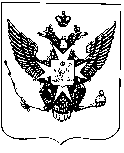 Муниципальный советгорода ПавловскаРЕШЕНИЕот         09 ноября  2016 года							   № 8/4.1Муниципальный Совет города ПавловскаРЕШИЛ:1. Внести в Положение «О порядке решения органами местного самоуправления города Павловска вопроса местного значения «Организация и проведение местных и участие в организации и проведении городских праздничных и иных зрелищных мероприятий», утвержденное решением Муниципального Совета города Павловска от 18.05 2016            № 4/5.1, следующие изменения:1.1. абзац второй пункта 5.2 Положения изложить в следующей редакции:«перечисление денежных средств исполнителям, получившим право на оказание услуг по организации и проведению праздничных мероприятий для жителей муниципального образования города Павловска в результате процедур по размещению муниципального заказа в соответствии с Федеральным законом от 05.04.2013 № 44-ФЗ «О  контрактной системе в сфере закупок товаров, работ,  услуг, для обеспечения государственных и муниципальных нужд». 2. Настоящее решение вступает в силу со дня его официального опубликования.Глава муниципального образованиягород  Павловск								      В.В. ЗибаревО внесении изменений в Положение                      «О порядке решения органами местного самоуправления города Павловска вопроса местного значения «Организация и проведение местных и участие в организации и проведении городских праздничных и иных зрелищных мероприятий», утвержденное решением Муниципального Совета города Павловска от 18.05 2016 № 4/5.1